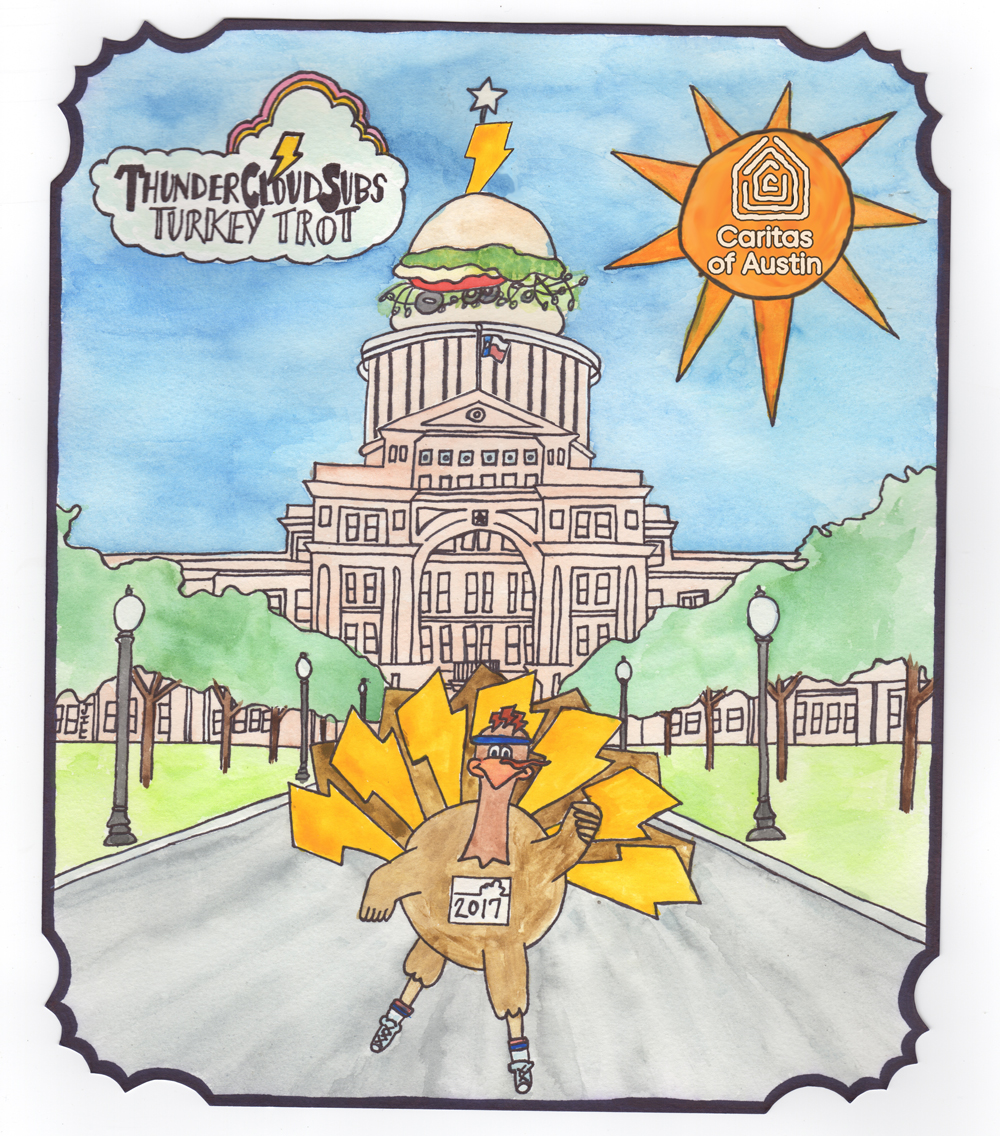 Media Contacts:Brenda Thompson, 512-461-5644brenda@brendathompson.comAllison Baron, 682-551-7172allison@brendathompson.comNovember 22, 2017ThunderCloud Subs Turkey Trot tomorrow!More than 20,000 runners to participate in Austin’s favorite Thanksgiving Day tradition benefitting Caritas WHATThe 27th annual ThunderCloud Subs Turkey Trot, Austin’s favorite Thanksgiving tradition benefiting Caritas of Austin.WHENThanksgiving Day, Thursday, Nov. 23, 2017WHEREThe Long Center, 701 W Riverside Dr. (media parking is in the circle drive)WHYOne hundred percent of event proceeds benefit Caritas of Austin, a nonprofit organization that helps Central Texas’ homeless people and working poor move out of poverty toward self-sufficiency. ThunderCloud has raised more than $3.1 million for Caritas since founding the Trot in 1991. VISUALS More than 20,000 participants, many in creative Thanksgiving-themed costumes including turkeys, pilgrims, turkey jockeys, cornucopias, and more; rock ‘n roll band Cole Fried Fish playing live music with Austin’s skyline in the background; 600-plus volunteers; trophies and raffle prizes including a brand-new First Texas Honda Accord; the scenic Long Center grounds with sweeping views of the downtown skyline; hundreds of kids participating in the Stepping Stone Kids K; children’s activities including balloon animals; and more. FAST FACTSIn its 27 years, the Trot has grown from 600 runners in 1991, to Texas’ largest five-mile run and second largest Thanksgiving Day run with more than 20,000 participants from 48 states.Last year’s Trot raised $330,000 for Caritas— that’s $16.20 to Caritas from every participant.A favorite pre-game tradition for many football fans, the Trot continues its football rivalry tradition this year with special categories for Red Raiders and Longhorns. Other categories are: Maternity, Baby Jogger, Wheelchair, and Team Challenge. The winner of this year’s competition to design the logo for the ThunderCloud Subs Turkey Trot was Jillian Collins. In addition to having her artwork plastered on more than 20,000 T-shirts, run guides, and promo materials, Collins also won a year’s worth of free ThunderCloud subs. More than 200 teams are signed up for the Trot this year including The Flying Dutchmen, Can’t Stop the Gravy Train, Gobble ‘til you Wobble, We Got the Trots, Gobtrotters, Free The Turkeys, and Turkey Leg.  The second annual Fundraising Challenge encourages teams and individuals to raise additional funds for Caritas of Austin. Anyone can become a fundraiser even after they register, and the fundraising challenge lasts to Dec. 1. There will be awesome incentives from Amy’s Ice Cream, Alamo Drafthouse, and more.  Visit www.thundercloud.com/turkey-trot for more information. To join in the online conversation, use #TCloudTrot. ###About ThunderCloud SubsSince 1975, ThunderCloud Subs has been Austin’s original neighborhood sub shop, with a rich tradition of serving fresh, fast, and healthy food in a comfortable atmosphere. ThunderCloud has 31 locations in Central Texas and will sell about 3.3 million sub sandwiches this year. ThunderCloud Subs received the Restaurant Neighbor Award from the Texas Restaurant Association for its outstanding charitable service and dedication to the community, including the ThunderCloud Subs Turkey Trot, the beloved 26-year Thanksgiving Day tradition that has raised more than $3.1 million for Caritas of Austin. www.thundercloud.com 7:30- 9:30 a.m.Registration / Packet pickup8:45 a.m.Stepping Stone School Kids’ K9:25 a.m.Wheelchair start9:30 a.m.Five-mile run / walk9:45 a.m.One-mile run / walk10:45 a.m.Raffle announcement/ Trophy pickup 